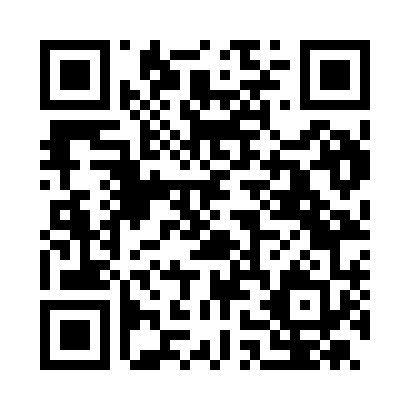 Prayer times for Acerra, ItalyWed 1 May 2024 - Fri 31 May 2024High Latitude Method: Angle Based RulePrayer Calculation Method: Muslim World LeagueAsar Calculation Method: HanafiPrayer times provided by https://www.salahtimes.comDateDayFajrSunriseDhuhrAsrMaghribIsha1Wed4:146:001:005:568:009:392Thu4:135:5912:595:568:019:403Fri4:115:5812:595:578:029:424Sat4:095:5712:595:578:039:435Sun4:075:5512:595:588:049:456Mon4:065:5412:595:598:059:467Tue4:045:5312:595:598:069:488Wed4:025:5212:596:008:079:499Thu4:015:5112:596:008:089:5110Fri3:595:5012:596:018:099:5211Sat3:575:4912:596:018:109:5412Sun3:565:4812:596:028:119:5513Mon3:545:4612:596:038:129:5714Tue3:535:4612:596:038:139:5815Wed3:515:4512:596:048:1410:0016Thu3:505:4412:596:048:1510:0117Fri3:485:4312:596:058:1610:0318Sat3:475:4212:596:058:1710:0419Sun3:455:4112:596:068:1810:0620Mon3:445:4012:596:068:1910:0721Tue3:425:3912:596:078:1910:0922Wed3:415:3912:596:078:2010:1023Thu3:405:3812:596:088:2110:1124Fri3:395:3712:596:088:2210:1325Sat3:375:371:006:098:2310:1426Sun3:365:361:006:098:2410:1527Mon3:355:351:006:108:2510:1728Tue3:345:351:006:108:2510:1829Wed3:335:341:006:118:2610:1930Thu3:325:341:006:118:2710:2031Fri3:315:331:006:128:2810:21